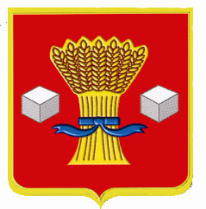 АдминистрацияСветлоярского муниципального района Волгоградской областиПОСТАНОВЛЕНИЕ от  08.04.2019	            №  667  О внесении изменений в состав комиссии по проведению мониторинга технического состояния многоквартирных домов, расположенных на территории Светлоярского городского поселения Светлоярского муниципального района, утвержденный постановлением администрации Светлоярского муниципального района от 27.04.2018 № 702 «О проведении мониторинга технического состояния многоквартирных домов, расположенных на территории  Светлоярского городского поселения Светлоярского муниципального района»            В связи с изменением кадрового состава администрации Светлоярского муниципального района Волгоградской области, руководствуясь  Федеральным законом от 06.10.2003 № 131-ФЗ «Об общих принципах организации местного самоуправления в Российской Федерации», Уставом Светлоярского муниципального района Волгоградской области, Уставом Светлоярского городского поселения,п о с т а н о в л я ю:Внести изменения в состав комиссии по проведению мониторинга технического состояния многоквартирных домов, расположенных на территории Светлоярского городского поселения Светлоярского муниципального района, утвержденный постановлением администрации Светлоярского муниципального района от 27.04.2018 № 702 «О проведении мониторинга технического состояния многоквартирных домов, расположенных на территории  Светлоярского городского поселения Светлоярского муниципального района», изложив его в новой редакции (прилагается).Считать настоящее постановление неотъемлемой частью постановления администрации Светлоярского муниципального района от 27.04.2018 № 702 «О проведении мониторинга технического состояния многоквартирных домов, расположенных на территории  Светлоярского городского поселения Светлоярского муниципального района»,          3. Отделу по муниципальной службе, общим и кадровым вопросам администрации Светлоярского муниципального района (Иванова Н.В.) разместить на официальном сайте Светлоярского муниципального района Волгоградской области.          4. Контроль исполнения настоящего постановления возложить на заместителя главы Светлоярского муниципального района Думбраву М.Н.Глава  муниципального района	          	                                                Т.В.РаспутинаШелухина О.В.                                                                    Приложение                                                                      к постановлению администрации                                                                     Светлоярского  муниципального района                                                                    Волгоградской области                                                                    от «___»_________2019  №____СОСТАВкомиссии по проведению мониторинга технического состояния многоквартирных домов, расположенных на территории Светлоярского городского поселения Светлоярского муниципального районаУправляющий делами                                                          Л.Н.ШершневаДумбрава Максим               - Николаевич заместитель главы Светлоярского муниципального района, председатель комиссии;Лемешко Ирина                   - Александровнаначальник отдела по управлению муниципальным имуществом и земельными ресурсами администрации Светлоярского муниципального района, заместитель председателя комиссии;Шелухина Ольга                 - Викторовнаконсультант отдела архитектуры, строительства и ЖКХ администрации Светлоярского муниципального района, секретарь комиссии; Члены комиссии:Жуков Виктор Иванович     -главный архитектор администрации Светлоярского муниципального района;Петров Виталий                  - Викторовичведущий специалист отдела архитектуры, строительства и ЖКХ администрации Светлоярского муниципального района, осуществляющий полномочия муниципального жилищного контроля на территории Светлоярского городского поселения;Новиков Владимир             -                       Иванович директор МБУ «Управление муниципального хозяйства» (по согласованию);Карташов Сергей               - Викторовичинженер МБУ «Управление муниципального хозяйства» (по согласованию);Беляк Сергей                       - Владимировичдиректор ООО «УО «Светлоярское ЖХ»            (по согласованию);Винокурова Анастасия       - Сергеевнадиректор ООО «УК «Тамерлан»                                   (по согласованию);Грек Людмила                    - Николаевнадиректор ООО «Светлоярское ЖЭУ № 1»          (по согласованию).